	Policz obrazki i pokoloruj okienko z odpowiednią liczbą. Pokoloruj obrazki. 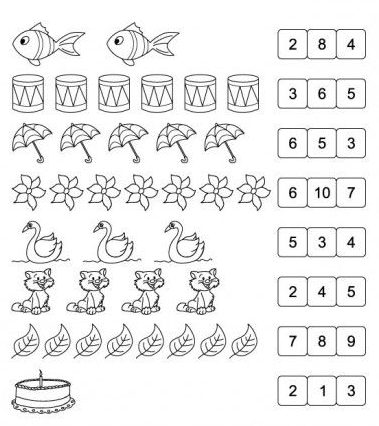 